Identify the type of mirror (plane, convex, or concave) used in each situation below. Write your answer on the line provided.Goal	•	Show your understanding of the kinds of mirrors used for different purposes.1.	bathroom wall mirror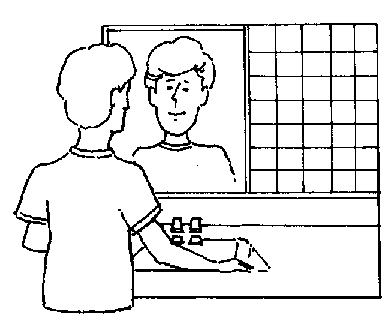 Purpose: to show your exact appearance Type of mirror: _______________________2.	car headlights and flashlights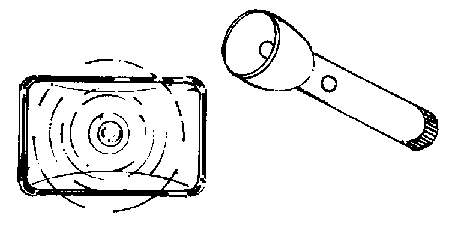 Purpose: to project a strong beam forwardType of mirror: ________________________3.	store surveillance mirror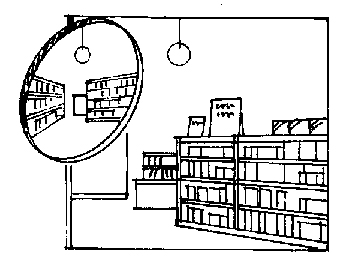 Purpose: to show a wide viewType of mirror: ________________________4.	cosmetic mirror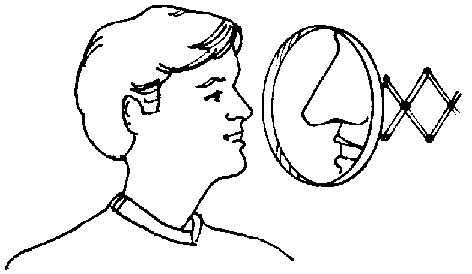 Purpose: to show a magnified view of parts of your face.Type of mirror: ________________________5.	one-way mirror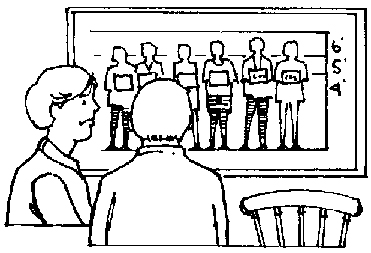 Purpose: to see into a brightly lit room; looks like a mirror to the people being observedType of mirror: ________________________6.	car mirror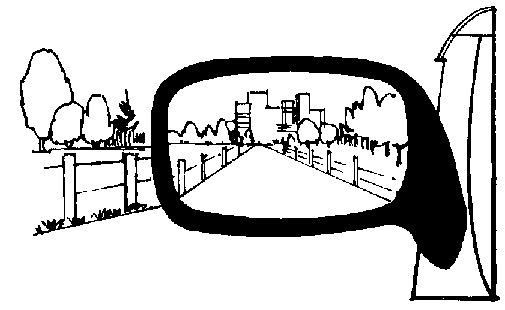 Purpose: to show a wide-angle view behind and beside the carType of mirror: ________________________7.	dental mirror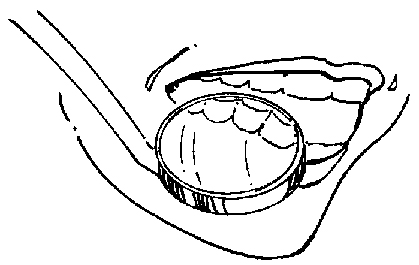 Purpose: to make teeth visible and to 
magnify themType of mirror: ________________________8.	reflecting ball at a dance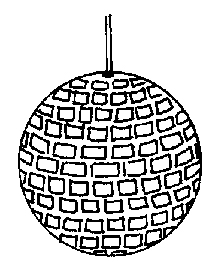 Purpose: to project portions of lights hitting it in many different directionsType of mirror: ________________________